	 Załącznik nr 1 do SWZFormularz Oferty Do: Uniwersytet Kazimierza Wielkiego w BydgoszczyAdres: 85-064 Bydgoszczul. Chodkiewicza 30Nawiązując do ogłoszenia o zamówieniu w postępowaniu o udzielenie zamówienia publicznego prowadzonego w trybie podstawowym bez negocjacji na zadanie pod nazwą:JA/MY NIŻEJ PODPISANI(imię, nazwisko, stanowisko/podstawa do reprezentacji)działając w imieniu i na rzecz(nazwa (firma) dokładny adres Wykonawcy/Wykonawców)(w zależności od podmiotu: NIP/PESEL, KRS/CEiDG)(w przypadku składania oferty przez podmioty występujące wspólnie podać nazwy(firmy) i dokładne adresy wszystkich wspólników spółki cywilnej lub członków konsorcjum)SKŁADAMY OFERTĘ na wykonanie przedmiotu zamówienia zgodnie ze Specyfikacją Warunków Zamówienia.OŚWIADCZAMY, że zapoznaliśmy się ze Specyfikacją Warunków Zamówienia (SWZ) oraz wyjaśnieniami i zmianami SWZ przekazanymi przez Zamawiającego i uznajemy się za związanych określonymi w nich postanowieniami i zasadami postępowania.OFERUJEMY/ Oferuję wykonanie  przedmiotu zamówienia:CZĘŚĆ 1 wartość ofertową brutto ................................................................................................ PLNsłownie .....................................................................................................................wartość netto ........…………………………………………………………………………. PLNpodatek od towarów i usług ..................... % wartość podatku .............…………… PLN* zaokrąglić do 2 miejsc po przecinkuZOBOWIĄZUJEMY SIĘ do PRZYJĘCIA POWIADOMIENIA O ILOSCI OSÓB DLA DANEJ USŁUGI w terminie …. godzin od momentu  WYSŁANIA ZGŁOSZENIA.AKCEPTUJEMY warunki płatności określone przez Zamawiającego w Projekcie umowy stanowiącym załącznik nr 4 do SWZ.JESTEŚMY związani ofertą przez czas wskazany w Specyfikacji Warunków Zamówienia.5.	ZAMÓWIENIE ZREALIZUJEMY sami / z udziałem podwykonawców1_______________________________________________________________________________________  _______________________________________________________________________________________(rodzaj i zakres zamówienia, które Wykonawca powierzy podwykonawcom)6.	OŚWIADCZAMY, że polegamy / nie polegamy1 na zdolnościach innych podmiotów w celu potwierdzenia spełniania warunków udziału w postępowaniu _______________________________________________________________________________________ _______________________________________________________________________________________
(wskazać podmiot i zakres, w jakim Wykonawca polega na zdolnościach innych podmiotów)7.	OŚWIADCZAMY, że sposób reprezentacji Wykonawcy/Wykonawców wspólnie ubiegających się o udzielenie zamówienia1 dla potrzeb zamówienia jest następujący:____________________________________________________________________________________(Wypełniają jedynie przedsiębiorcy składający wspólną ofertę – spółki cywilne lub konsorcja)8.	Oświadczam/-my że niniejsza oferta1:- nie zawiera informacji stanowiących tajemnicę przedsiębiorstwa, w rozumieniu art. 11 ust. 4 ustawy z dnia 16 kwietnia 1993 r. o zwalczaniu nieuczciwej konkurencji (Dz. U. z 2003 r., Nr 153, poz. 1503 z późn. zm.) - zawiera na stronach od _____ do _____ informacje stanowiące tajemnicę przedsiębiorstwa                              w rozumieniu art. 11 ust. 4 ustawy z dnia 16 kwietnia 1993 r. o zwalczaniu nieuczciwej konkurencji (Dz. U. z 2003 r., Nr 153, poz. 1503 z późn. zm.,). Poniżej załączam stosowne uzasadnienie zastrzeżenia informacji stanowiących tajemnicę przedsiębiorstwa.9.	OŚWIADCZAMY, że zapoznaliśmy się z  Istotnymi dla Stron postanowieniami umowy, określonymi w Specyfikacji Istotnych Warunków Zamówienia i zobowiązujemy się, w przypadku wyboru naszej oferty, do zawarcia umowy zgodnej z ofertą, na warunkach określonych w Specyfikacji Warunków Zamówienia, w miejscu i terminie wyznaczonym przez Zamawiającego.10. OŚWIADCZAMY, że jesteśmy mikro/małym /średnim / przedsiębiorstwem1.11.	ADRES DO KORESPONDENCJIImię i nazwisko:Adres:tel. ________________  e-mail: _____________________12.	OFERTĘ składamy na ____ stronach.13.	Stanowisko oraz imię i nazwisko osoby upoważnionej do zawarcia umowy:
____________________________________________________________________________________________________________________________________________14.	**Oświadczamy, że wybór oferty prowadzi do powstania u zamawiającego obowiązku podatkowego:a) nazwa towaru lub usługi, których dostawa lub świadczenie będzie prowadzić do powstania obowiązkupodatkowego:.........................................................b) wartość towaru lub usługi bez kwoty podatku VAT:..................................15. Oświadczamy, że wypełniłem obowiązki informacyjne przewidziane w art. 13 lub art. 14 RODO2 wobec osób fizycznych, od których dane osobowe bezpośrednio lub pośrednio pozyskałem w celu ubiegania się o udzielenie zamówienia publicznego w niniejszym postępowaniu3.16.	WRAZ Z OFERTĄ składamy następujące załączniki, oświadczenia i dokumenty na __ stronach:1._____________________________________________________________________2._____________________________________________________________________3________________________________________________________________________________________ dnia __ __ 2023 roku	1 niepotrzebne skreślić2  rozporządzenie Parlamentu Europejskiego i Rady (UE) 2016/679 z dnia 27 kwietnia 2016 r. w sprawie ochrony osób fizycznych w związku z przetwarzaniem danych osobowych i w sprawie swobodnego przepływu takich danych oraz uchylenia dyrektywy 95/46/WE (ogólne rozporządzenie o ochronie danych) (Dz. Urz. UE L 119 z 04.05.2016, str. 1). 3 w przypadku gdy wykonawca nie przekazuje danych osobowych innych, niż bezpośrednio jego dotyczących, oświadczenia wykonawca nie składa (usunięcie treści oświadczenia np. przez jego wykreślenie).Formularz musi być opatrzony przez osobę lub osoby uprawnione do reprezentowania Wykonawcy kwalifikowanym podpisem elektronicznym lub podpisem zaufanym lub podpisem osobistym.Załącznik nr 2 do SWZ
UNIWERSYTET KAZIMIERZA WIELKIEGO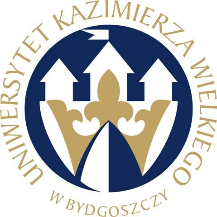 W BYDGOSZCZYul. Chodkiewicza 30, 85 – 064 Bydgoszcz, tel. 052 341 91 00 fax. 052 360 82 06NIP 5542647568 REGON 340057695www.ukw.edu.plWykonawca:..................................................................................................................................................................................................................................................................................................................(pełna Nazwa/firma, adres, w zależności od podmiotu: NIP/PESEL, KRS/CEIDG)reprezentowany przez:..................................................................................................................................................................................................................................................................................................................(imię, nazwisko, stanowisko/podstawa do reprezentacji)OŚWIADCZENIE WYKONAWCYUWZGLĘDNIAJĄCE PRZESŁANKI WYKLUCZENIA Z ART. 7 UST. 1 USTAWY o szczególnych rozwiązaniach w zakresie przeciwdziałania wspieraniu agresji na Ukrainę oraz służących ochronie bezpieczeństwa narodowegoDOTYCZĄCE PRZESŁANEK WYKLUCZENIA Z POSTĘPOWANIAskładane na podstawie art. 108 ust. 1 ustawy z dnia 11 września 2019 r. - Prawo zamówień publicznych
(Dz. U. z 2019 r. poz.2019)  (dalej jako: ustawa Pzp),Na potrzeby postępowania o udzielenie zamówienia publicznego pn. „USŁUGI CATERINGOWE  na potrzeby jednostki Uniwersytetu Kazimierza Wielkiego w Bydgoszczy” oświadczam, co następuje:OŚWIADCZENIA DOTYCZĄCE WYKONAWCY:oświadczam/my, że nie podlegam wykluczeniu z postępowania na podstawie art. 108 ust. 1 ustawy Pzp.__________________ dnia __ __ 2023 roku	*Oświadczam/y, że zachodzą w stosunku do mnie podstawy wykluczenia z postępowania na podstawie
art. ……..… ustawy Pzp (podać mającą zastosowanie podstawę wykluczenia spośród wymienionych 
w art. 108 ust. 1 pkt. 1,2 i 5). Jednocześnie oświadczam, że w związku z ww. okolicznością, na podstawieart. 110 ust. 2 ustawy Pzp podjąłem następujące środki naprawcze:………………………………………………………………………………………………………………………………………………………………………………………………………………………………………………………………………………………………………………………………………………………* jeżeli nie dotyczy proszę przekreślić__________________ dnia __ __ 2023 roku	OŚWIADCZENIE DOTYCZĄCE PODMIOTU, NA KTÓREGO ZASOBY POWOŁUJE SIĘ WYKONAWCA:*Oświadczam, że następujący/e podmiot/y, na którego/ych zasoby powołuję się w niniejszym postępowaniu, tj.: .............................................................................................................................. (podać pełną nazwę/firmę, adres, a także w zależności od podmiotu: NIP/PESEL, KRS/CEiDG) nie podlega/ją wykluczeniu z postępowania o udzielenie zamówienia.* jeżeli nie dotyczy proszę przekreślić__________________ dnia __ __ 2023 roku	OŚWIADCZENIE DOTYCZĄCE PODWYKONAWCY NIEBĘDĄCEGO PODMIOTEM, NA KTÓREGO ZASOBY POWOŁUJE SIĘ WYKONAWCA:*Oświadczam, że następujący/e podmiot/y, będący/e podwykonawcą/ami: ......................................................................................................................... (podać pełną nazwę/firmę, adres, a także w zależności od podmiotu: NIP/PESEL, KRS/CEiDG), nie podlega/ą wykluczeniu z postępowania o udzielenie zamówienia.* jeżeli nie dotyczy proszę przekreślić__________________ dnia __ __ 2023 roku	OŚWIADCZENIE DOTYCZĄCE PODANYCH INFORMACJI:Oświadczam, że wszystkie informacje podane w powyższych oświadczeniach są aktualne i zgodne z prawdą oraz zostały przedstawione z pełną świadomością konsekwencji wprowadzenia Zamawiającego w błąd przy przedstawianiu informacji.__________________ dnia __ __ 2023 rokuFormularz musi być opatrzony przez osobę lub osoby uprawnione do reprezentowania Wykonawcy kwalifikowanym podpisem elektronicznym lub podpisem zaufanym lub podpisem osobistym (e-dowód).Pliki podpisywane profilem zaufanym, nie mogą być większe niż 10MB oraz pliki podpisywane w aplikacji eDoApp służącej do składania podpisu osobistego nie mogą być większe niż 5MBZamawiający zaleca zapisanie formularza w formacie .pdfOŚWIADCZENIE DOTYCZĄCE SPEŁNIANIA WARUNKÓW UDZIAŁU W POSTĘPOWANIUskładane na podstawie art. 125 ust. 1 ustawy z dnia 11 września 2019 r. - Prawo zamówień publicznych
(Dz. U. z 2019 r. poz.2019)  (dalej jako: ustawa Pzp),Na potrzeby postępowania o udzielenie zamówienia publicznego pn. „USŁUGI CATERINGOWE  na potrzeby jednostki Uniwersytetu Kazimierza Wielkiego w Bydgoszczy” oświadczam, co następuje:INFORMACJA DOTYCZĄCA WYKONAWCY:Oświadczam, że spełniam warunki udziału w postępowaniu określone przez Zamawiającego w .......................................................................................................................................................(wskazać dokument i właściwą jednostkę redakcyjną dokumentu, w której określono warunki udziału w postępowaniu)._________________ dnia __ __ 2023 roku	INFORMACJA W ZWIĄZKU Z POLEGANIEM NA ZASOBACH INNYCH PODMIOTÓW:*Oświadczam, że w celu wykazania spełniania warunków udziału w postępowaniu, określonych przez zamawiającego w ........................................................................................................................................... (wskazać dokument i właściwą jednostkę redakcyjną dokumentu, w której określono warunki udziału w postępowaniu), polegam na zasobach następującego/ych podmiotu/ów: ..............................................................................................................................................................................................................w następującym zakresie: ......................................................................................................................................................................................................................................................................(wskazać podmiot i określić odpowiedni zakres dla wskazanego podmiotu).* jeżeli nie dotyczy proszę przekreślić__________________ dnia __ __ 2023 rokuOŚWIADCZENIE DOTYCZĄCE PODANYCH INFORMACJI:Oświadczam, że wszystkie informacje podane w powyższych oświadczeniach są aktualne i zgodne z prawdą oraz zostały przedstawione z pełną świadomością konsekwencji wprowadzenia zamawiającego w błąd przy przedstawianiu informacji.__________________ dnia __ __ 2023 roku	Formularz musi być opatrzony przez osobę lub osoby uprawnione do reprezentowania Wykonawcy kwalifikowanym podpisem elektronicznym lub podpisem zaufanym lub podpisem osobistym (e-dowód).Pliki podpisywane profilem zaufanym, nie mogą być większe niż 10MB oraz pliki podpisywane w aplikacji eDoApp służącej do składania podpisu osobistego nie mogą być większe niż 5MBZamawiający zaleca zapisanie formularza w formacie .pdfZałącznik nr 4 do SWZWYKAZ WYKONANYCH USŁUG W przypadku składania oferty na kilka części przedmiotu zamówienia, niniejszy załącznik należy wypełnić i złożyć w ilości egzemplarzy odpowiednio dla każdej części zamówienia.Miejscowość: ..........................................., dnia .................... r.                                  						Do wykazu należy załączyć dowody, że ww. usługa  / usługi została/-y wykonana/-e lub jest/są wykonywana/-e należycie Oświadczenia muszą być opatrzone przez osobę lub osoby uprawnione do reprezentowania Wykonawcy kwalifikowanym podpisem elektronicznym lub podpisem zaufanym lub podpisem osobistym.Załącznik nr 5 do SWZSkładając ofertę w postępowaniu w trybie podstawowym bez negocjacji  pod nazwą: „USŁUGI CATERINGOWE  na potrzeby jednostki Uniwersytetu Kazimierza Wielkiego w Bydgoszczy ”W przypadku składania oferty na kilka części przedmiotu zamówienia, niniejszy załącznik należy wypełnić i złożyć w ilości egzemplarzy odpowiednio dla każdej części zamówienia.Wykonawca oświadcza, iż w trakcie realizacji zamówienia dysponował będzie pracownikami posiadającymi następujące kwalifikacje i uprawnienia (wymagania określono w Rozdziale VI ust. 2 pkt 4b SWZ):Miejscowość: ..........................................., dnia .................... r.        Dokument musi być opatrzony przez osobę lub osoby uprawnione do reprezentowania Wykonawcy kwalifikowanym podpisem elektronicznym lub podpisem zaufanym lub podpisem osobistym.Załącznik nr 7UNIWERSYTET KAZIMIERZA WIELKIEGO                                        w BYDGOSZCZY                       DZIAŁ ZAMÓWIEŃ PUBLICZNYCHul. Chodkiewicza 30, 85 – 064 Bydgoszcz, tel. 052 341 91 00 fax. 052 360 82 06NIP 5542647568 REGON 340057695www.ukw.edu.plOŚWIADCZENIE WYKONAWCÓW WSPÓLNIE UBIEGAJĄCYCH SIĘ O UDZIELENIEZOBOWIAZANIE
do oddania do dyspozycji niezbędnych zasobów na okres korzystania z nich przy wykonaniu zamówieniaW imieniu reprezentowanego przeze mnie podmiotu:…………………………………………………………………………………………………………(nazwa podmiotu)…………………………………………………………………………………………………………(siedziba i adres)Oświadczam, że wyżej wymieniony podmiot, stosownie do art. 118 ustawy z dnia 11 września 2019 r. - Prawo zamówień publicznych, odda Wykonawcy:…………………………………………………………………………………………………………(nazwa Wykonawcy, siedziba i adres)do dyspozycji następujące zasoby: ................................................................................................................................................................................................................................................................................................................................................(zakres udostępnianych zasobów - zdolności techniczne lub zawodowe lub sytuacja finansowa lub ekonomiczna)przy wykonywaniu zamówienia pn.  „USŁUGI CATERINGOWE  na potrzeby jednostki Uniwersytetu Kazimierza Wielkiego w Bydgoszczy”Jednocześnie potwierdzam, że stosunek łączący Wykonawcę z podmiotem udostępniającym zasoby gwarantuje rzeczywisty dostęp do tych zasobów oraz:zakres dostępnych Wykonawcy zasobów podmiotu udostępniającego zasoby: ..............................................................................................................................................................................sposób i okres udostępnienia Wykonawcy i wykorzystania przez niego ww. zasobów przy wykonywaniu zamówienia:..............................................................................................................................................................................czy i w jakim zakresie podmiot udostępniający zasoby, na zdolnościach którego Wykonawca polega w odniesieniu do warunków udziału w postępowaniu dotyczących wykształcenia, kwalifikacji zawodowych lub doświadczenia, zrealizuje roboty budowlane lub usługi, których wskazane zdolności dotyczą:Oświadczam również, że wszystkie informacje podane w powyższych oświadczeniach są aktualne i zgodne z prawdą oraz zostały przedstawione z pełną świadomością konsekwencji wprowadzenia Zamawiającego w błąd przy przedstawianiu informacji.…………………………………., dnia ………………………..2023 r.                  (miejscowość)Dokument musi być opatrzony przez osobę lub osoby uprawnione do reprezentowania Wykonawcy kwalifikowanym podpisem elektronicznym lub podpisem zaufanym lub elektronicznym podpisem osobistym.(nazwa Wykonawcy/Wykonawców)OFERTAUSŁUGA CATERINGOWA  na potrzeby jednostki  Uniwersytetu Kazimierza Wielkiego w BydgoszczyUSŁUGA CATERINGOWA  na potrzeby jednostki  Uniwersytetu Kazimierza Wielkiego w BydgoszczyW przypadku, gdy wybór oferty prowadzi do powstania obowiązku podatkowego u zamawiającego , **W przypadku, gdy wybór oferty prowadzi do powstania obowiązku podatkowego u zamawiającego , wykonawca zobligowany jest do wypełnienia pozycji  pkt 16 a) i b) .wykonawca zobligowany jest do wypełnienia pozycji  pkt 16 a) i b) .Lp.Przedmiot USŁUGIOdbiorca wykonanej usługi ze wskazaniem co najmniej nazwy oraz adresu siedziby odbiorcyData (dzień, miesiąc, rok) wykonania usługiWartość brutto wykonanej usługi1.….L.p.Nazwisko i imięSprawowana funkcja  Wymagania dla danej funkcjiPodstawa do dysponowania osobami 1......